                                                   6450, гр. Харманли,   ул. „Любен Каравелов” № 1,     E-mail: info-2603009@edu.mon.bg               http://pget-harmanli.com                                                                тел.: Директор - 0373 85068; 0879171464;                  Техн.секретар – 0879374209;           Гл. счетоводител - 0895393666УТВЪРДЕН:Заповед № 412/05.02.2024 г.Соня ИлиеваДиректор на ПГЕТ „Захари Стоянов“,ХарманлиГРАФИК ЗА дежурство НА УЧИТЕЛИтеВтори учебен срок, 2023/2024 учебна година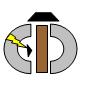                Професионална гимназия по електропромишленост и текстил „Захари Стоянов”Ден от седмицатаДежурен/дежурни на I-ви етаж, учебни стаи от № 101 до № 104Дежурен/дежурни на I-ви етаж учебни стаи от № 107 до № 111Дежурен/дежурни на II-ри етаж учебни стаи от № 201 до № 204Дежурен/дежурни на II-ри етаж учебни стаи от № 207 до № 211ПонеделникМ.ГрозевР.ВиделоваМ.ИвановаМ.ТилчеваВторникР.СъбеваЙ.ГрозеваП.ТодороваП.ТодороваСрядаТ.МилковаЕ.СтефановаД.ГосподиноваВ.ТодороваЧетвъртъкТ.ОгневаБ.Лилянов-1-3,5ч.Г.Димова-3,5-7ч.А.ХамбарлиеваА.ХамбарлиеваПетъкГ. СтояноваН. КарамфиловаМ.ОгневаМ.Огнева